Key Knowledge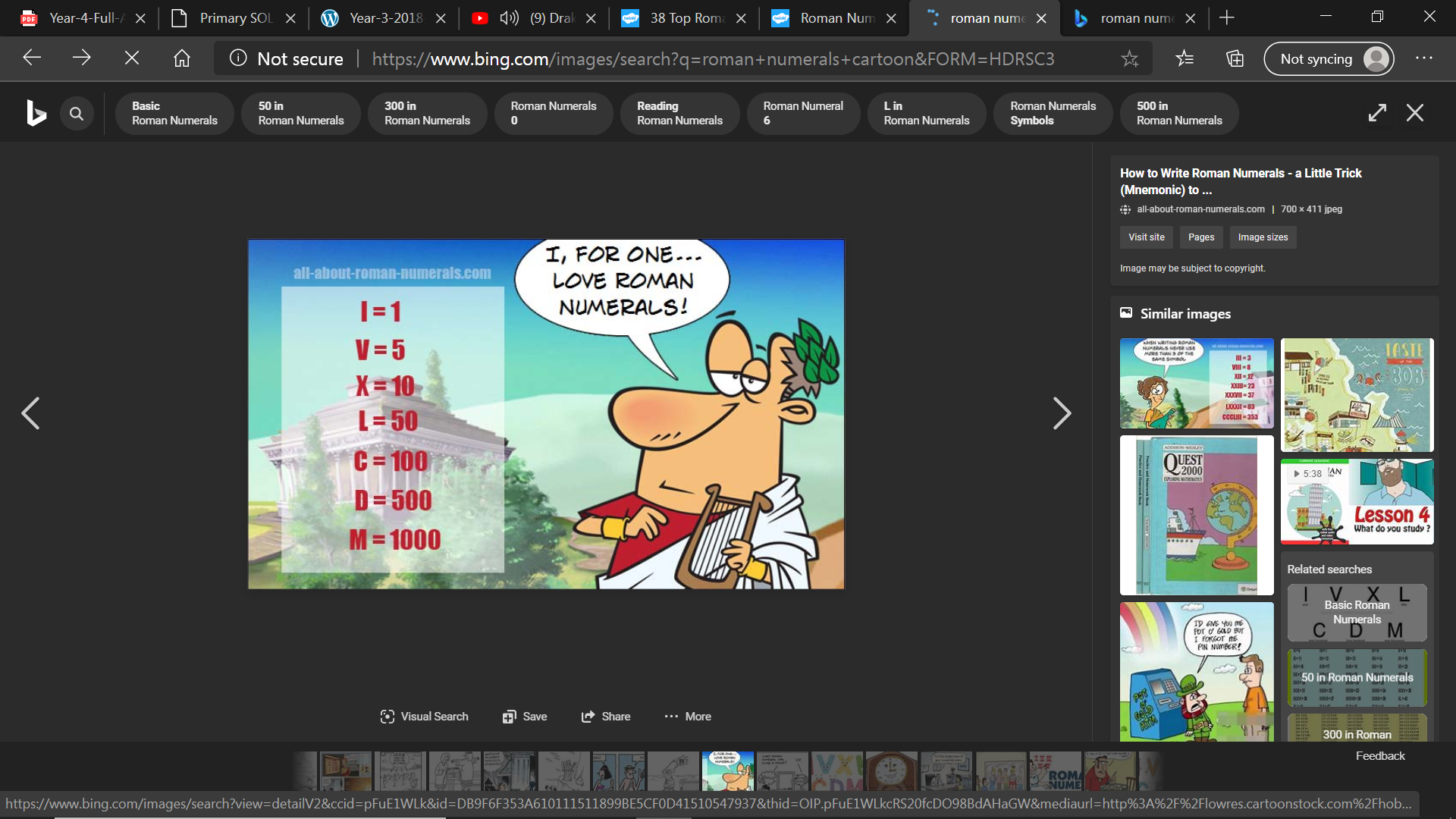 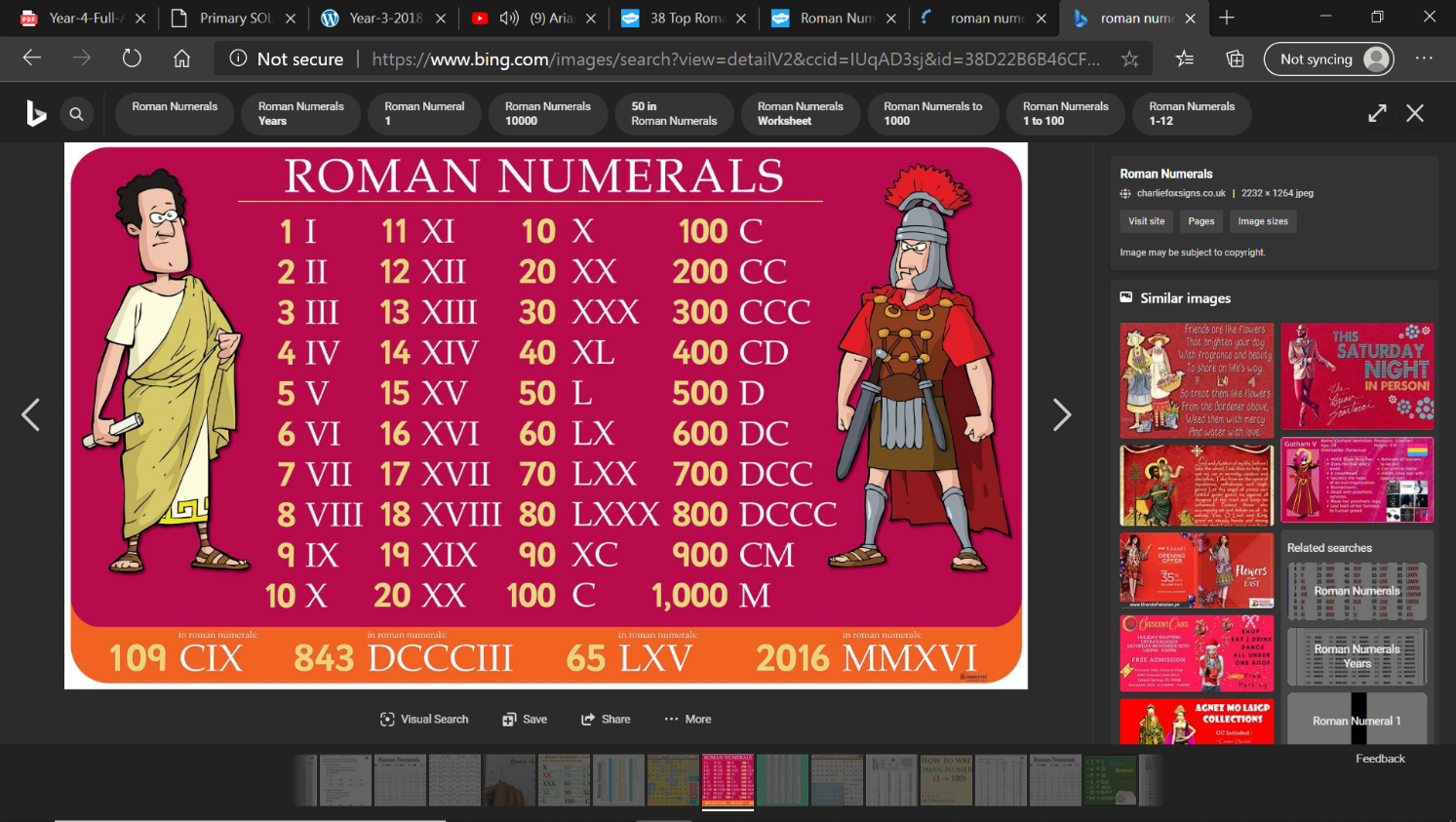 Key Knowledge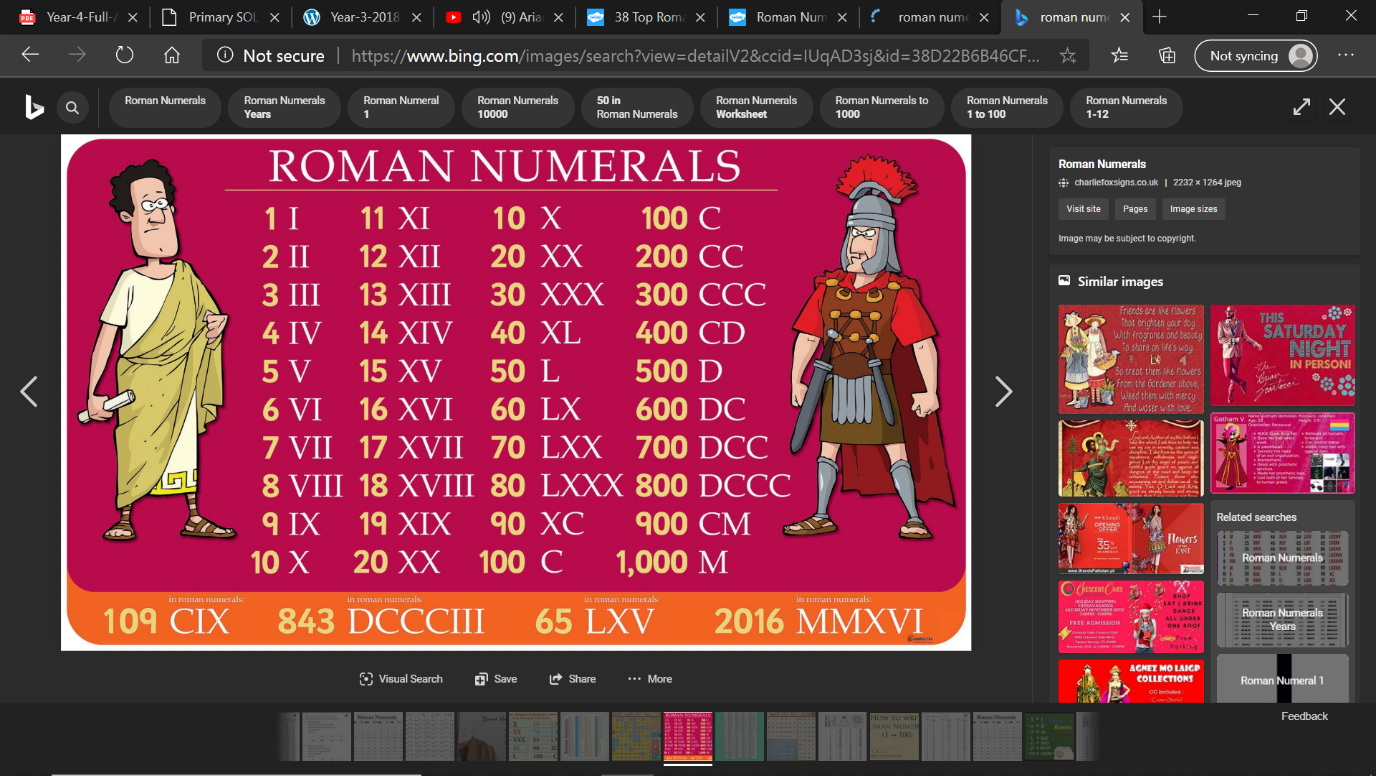 Key Knowledge